§2006.  Geospatial data accounts1.  Accounts established.  There are established within the office separate accounts, referred to in this section as "the accounts," to be administered by the geographic information board.[PL 2013, c. 122, §1 (NEW).]2.  Sources of funding.  The following must be paid into the accounts:A.  All money appropriated for inclusion in the accounts;  [PL 2013, c. 122, §1 (NEW).]B.  All interest earned from investments of the accounts;  [PL 2013, c. 122, §1 (NEW).]C.  Any money allocated from Other Special Revenue Funds accounts for the purpose of the accounts;  [PL 2013, c. 122, §1 (NEW).]D.  Proceeds from any bonds issued for the purpose of the accounts; and  [PL 2013, c. 122, §1 (NEW).]E.  Matching funds received from the Federal Government or other legal entity for geospatial data acquisition expenditures made from the accounts pursuant to subsection 4.  [PL 2013, c. 122, §1 (NEW).][PL 2013, c. 122, §1 (NEW).]3.  Use of accounts.  The purpose of the accounts is to continue projects developed by the geographic information board.  The accounts must be used to provide and maintain to the extent practicable statewide GIS data sets necessary for the efficient delivery of state services and to conserve state expenditures through partnerships with other GIS stakeholders interested in acquiring the same data sets. The accounts may be used at the discretion of the geographic information board for acquiring geospatial data primarily including but not limited to the following data sets:A.  An orthoimagery program.  Imagery collected through this program must be from all areas of the State and be 4-band images that include the red, green, blue and near infrared bands; and  [PL 2013, c. 122, §1 (NEW).]B.  An elevation data set.  A consistent statewide elevation data set must be collected using light detection and ranging technology or an equivalent method.  [PL 2013, c. 122, §1 (NEW).][PL 2013, c. 122, §1 (NEW).]4.  Matching funds.  State funds used to purchase geospatial data must be matched by funding from other sources at at least a one-to-one ratio.[PL 2015, c. 267, Pt. YYY, §2 (AMD).]5.  Annual report.  The Chief Information Officer shall submit a written report by January 15, 2014 and annually thereafter to the Governor and the Legislature on the accounts' balance and expenditures.[PL 2013, c. 122, §1 (NEW).]SECTION HISTORYPL 2013, c. 122, §1 (NEW). PL 2015, c. 267, Pt. YYY, §2 (AMD). The State of Maine claims a copyright in its codified statutes. If you intend to republish this material, we require that you include the following disclaimer in your publication:All copyrights and other rights to statutory text are reserved by the State of Maine. The text included in this publication reflects changes made through the First Regular Session and the First Special Session of the131st Maine Legislature and is current through November 1, 2023
                    . The text is subject to change without notice. It is a version that has not been officially certified by the Secretary of State. Refer to the Maine Revised Statutes Annotated and supplements for certified text.
                The Office of the Revisor of Statutes also requests that you send us one copy of any statutory publication you may produce. Our goal is not to restrict publishing activity, but to keep track of who is publishing what, to identify any needless duplication and to preserve the State's copyright rights.PLEASE NOTE: The Revisor's Office cannot perform research for or provide legal advice or interpretation of Maine law to the public. If you need legal assistance, please contact a qualified attorney.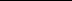 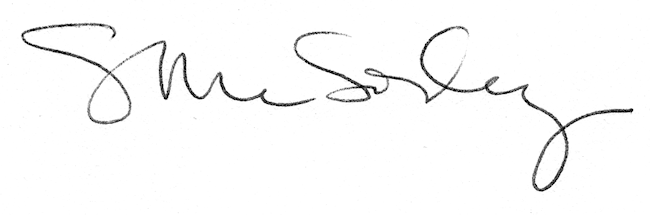 